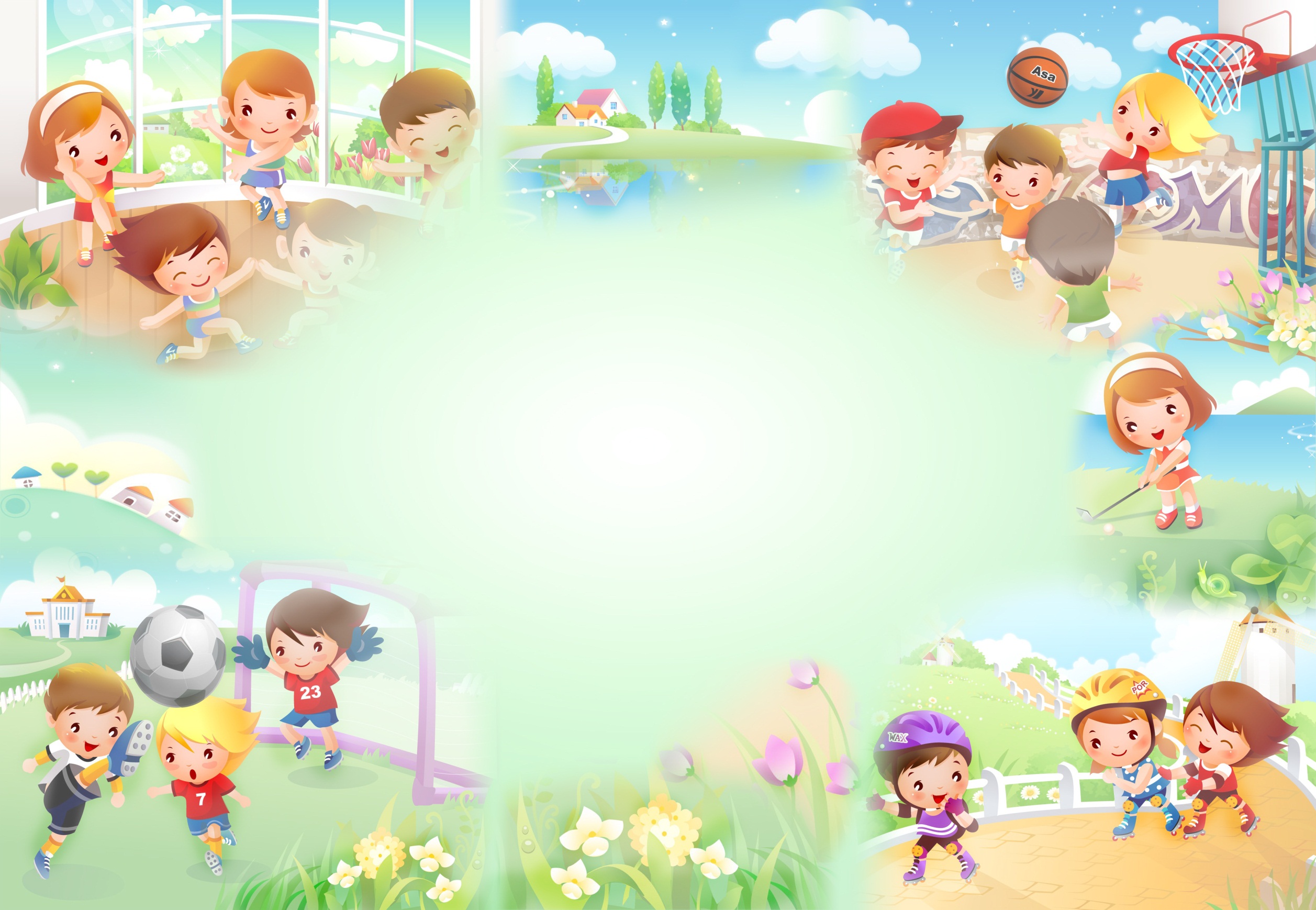 Анализ ситуацииЗдоровье человека является необходимым условием реализации всех заложенных в человеке возможностей, основа основ достижения любых успехов. Забота о своём здоровье позволяет жить полноценной во всех отношениях жизнью.Само состояние здоровья формируется в результате взаимодействия внешних (природных и социальных) и внутренних (наследственность, пол, возраст) факторов. Выделяется несколько компонентов здоровья:Соматическое здоровье — текущее состояние органов и систем организма человека, основу которого составляет биологическая программа индивидуального развития.Физическое здоровье — уровень роста и развития органов и систем организма.Психическое здоровье — состояние психической сферы, основу которой составляет состояние общего душевного комфорта.Нравственное здоровье, основу которого определяет система ценностей, установок и мотивов поведения человека в обществе. От чего же зависит здоровье ребенка?Уровень здоровья в значительной степени зависит от того образа жизни, который ведёт человек, поэтому главной задачей является обучение детей принципам здорового образа жизни, создавать условия для сохранения и укрепления их здоровья.Статистика утверждает, что на 20% от наследственных факторов, на 20% – от условий внешней среды, т.е. экологии, на 10% – от деятельности системы здравоохранения, а на 50% – от самого человека, от того образа жизни, который он ведет. Если на первые 50% здоровья родители повлиять не могут, то другие 50% мы  можем и должны научиться сохранять сами и научить этому детей. Проблема воспитания здорового поколения приобретает в настоящее время все большее значение. На ухудшение здоровья влияют многие факторы, в том числе и неправильное отношение населения к своему здоровью и здоровью своих детей.Результаты научных исследований (В.Ф. Базарный, Брехман И.И., Л.Г. Татарникова и др.) свидетельствуют о том, что сложившаяся в предшествующие годы тенденция ухудшения состояния здоровья школьников приняла устойчивый характер. В результате анализа медицинских карт будущих первоклассников было установлено, что у большинства детей было выявлено нарушение зрения, на втором месте - нарушение осанки, на третьем месте - наличие хронических заболеваний и совсем малое количество детей признаны практически здоровыми. Данная ситуация обусловлена ухудшением социально-экономической и экономической обстановки, обострением проблем рационального питания, наследственностью, перегруженностью детей. Результаты исследований показали, что дети много времени проводят за компьютером, возле телевизора, ведут малоподвижный образ жизни.Ухудшение здоровья детей дошкольного возраста в России стало не только медицинской, но и серьезной педагогической проблемой. Поражает стремительность, с которой нарастают кризисные явления в этой сфере жизни. Одной из причин этого является образ жизни семей, где сегодня воспитываются дети. В большинстве семей можно обнаружить так называемые факторы риска: хронические инфекционные заболевания, несбалансированное питание, низкая физическая активность, курение, злоупотребление алкоголем, наркотиками и т. д. При этом часто в семье присутствуют не один, а сочетание нескольких факторов.У детей и их родителей не сформировано ценностное отношение к своему здоровью, что объясняется недостаточной пропагандой педагогических и медицинских знаний о здоровом образе жизни.II.  АктуальностьЖизнь ставит перед нами много новых проблем. Самой актуальной на сегодняшний день является проблема сохранения жизни и здоровья детей. Здоровье - это не только отсутствие болезней или физических дефектов, но и полное физическое, психологическое и социальное благополучие. Сегодня сохранение и укрепление здоровья детей — одна из главных стратегических задач развития страны. Она регламентируется и обеспечивается такими нормативно-правовыми документами, как Закон РФ «Об образовании», «О санитарно-эпидемиологическом благополучии населения»; а также Указами Президента России «О неотложных мерах по обеспечению здоровья населения Российской Федерации», «Об утверждении основных направлений государственной социальной политики по улучшению положения детей в Российской Федерации» и др.Современное состояние общества, высочайшие темпы его развития представляют все новые, более высокие требования к человеку и его здоровью. Значение культы здоровья значительно возрастает. В.А.Сухомлинский писал: «Я не боюсь еще и еще повторить: забота о здоровье – это важнейший труд воспитателей. От жизнерадостности, бодрости детей зависит их духовная жизнь, мировоззрение, умственное развитие, прочность знаний, вера в свои силы».           Современный человек не имеет права считать себя образованным, не освоив культуры здоровья. Культура здоровья определяет, прежде всего, умение жить, не вредя своему организму, а принося ему пользу.
Поэтому главными задачами по укреплению здоровья детей являются формирование у них представлений о здоровье как одной из главных ценностей жизни, формирование здорового образа жизни.Семья является важнейшей сферой, определяющей развитие личности ребенка в дошкольные годы. Современная образовательная ситуация открывает новые возможности сотрудничества педагогов и родителей на принципах равенства, партнерства, равнозначности. Взаимодействие педагогов и родителей определяется главной и общей целью – воспитание здорового ребенка, развитие личности в целом. Этой цели подчинена вся работа, проводимая в дошкольном учреждении с семьей.Главная задача педагогов детского сада и родителей в работе по приобщению к здоровому образу жизни – формировать разумное отношение к своему организму, учить вести здоровый образ жизни с раннего детства, владеть необходимыми санитарно-гигиеническими навыками. Таким образом, совместная работа образовательного учреждения и семьи по воспитанию здорового ребёнка строится на следующих основных принципах:• добровольности;• значимости (выбранные темы актуальны и принимаемы);• вариативности форм и методов;• научности;• непрерывности и целостности;• комплексности;• сотрудничества;• постоянства обратной связи;• открытости;• конфиденциальности.III.  Выявление проблемы      В результате анализа, проведённой работы с родителями (анкетирование, беседы),  с целью изучения отношения родителей к физическому развитию ребёнка, к здоровому образу жизни, выделены  следующие группы:Родители - недооценивают значения физического воспитания детей, не уделяют должного внимания этой проблеме. Родители - понимают и знают необходимость воспитания потребности в здоровом образе жизни, есть желание, но:- «не хватает знаний и опыта»;- «нет времени»;         3. Родители - знают и умеют, занимаются с детьми физическим воспитанием, стремясь воспитать здорового              ребёнка. Таким образом,  в ходе  изучения  психолого-педагогической компетенции родителей в вопросах физического развития и оздоровления  помогло выявить причину  незаинтересованности родителей в организации двигательной деятельности детей, проведении закаливающих мероприятий, отказе от вредных для здоровья привычек:неосведомленности родителей о важности совместной двигательной деятельности с детьми;недостаточности знаний родителей о физических навыках и умениях детей данного возраста;трудности в организации физкультурно-игровой деятельности вместе с детьми;незнание  оздоровительных  методик; невнимание родителей к здоровому образу жизни в семье.преобладание  дефицита общения родителей с детьми.Это и определило главную цель работы:создание единого образовательно  – оздоровительного пространства «детский сад - семья» -  повысить педагогическую компетентность родителей  в формировании основ здорового образа жизни через организацию семейного клуба «Здоровей -ка».     Исходя из цели, были определены и задачи:Формировать  у родителей и детей знания о здоровье и здоровом образе жизни, воспитывать бережное  и заботливое отношение к своему здоровью и здоровью окружающих;Расширить знания родителей об особенностях физического развития детей (физических умениях и навыках).Способствовать осознанному отношению к двигательной активности, интереса и потребности к физическому самосовершенствованию.    Заинтересовать родителей идеей  здорового образа жизни в семье.Продолжительность работы клуба - учебный год.Участники – педагоги, специалисты МБДОУ, родители (законные представители) и дети подготовительной к школе группы.Работа подразделяется на 3 периода:Подготовительный период. Цель – выявить характер эмоциональных отношений родителей и ребенка, уровень заинтересованности в физкультурно-оздоровительном вопросе родителей, уровень физического развития детей.Основной период. Цель –  Формирование ценностных представлений о здоровье и здоровом образе жизни; активной жизненной позиции участников воспитательного процесса и  передачи опыта;  устойчивого интереса к совместной двигательной деятельности. Заключительный период. Цель – осмысление, осознание, анализ  работы. IV. Ожидаемые результаты:  Снижение уровня заболеваемости детей; Осознанное отношение родителей к своему здоровью и здоровью ребёнка;Потребность в двигательной активности  физическому самосовершенствованию.План – программа работы семейного клуба «Здоровей -ка» Краткая аннотация В работе рассмотрены проблемы сохранение и укрепление здоровья детей, формирование у родителей, педагогов, воспитанников ответственных взглядов и убеждений в деле сохранения собственного здоровья.Целью плана - программы является: создание единого образовательно  – оздоровительного пространства «детский сад - семья» -  повысить педагогическую компетентность родителей  в формировании основ здорового образа жизни через организацию семейного клуба «Здоровей -ка».Задачи:Формировать  у родителей и детей знания о здоровье и здоровом образе жизни, воспитывать бережное  и заботливое отношение к своему здоровью и здоровью окружающих;Расширить знания родителей об особенностях физического развития детей (физических умениях и навыках).Способствовать осознанному отношению к двигательной активности, интереса и потребности к физическому самосовершенствованию.    Заинтересовать родителей идеей  здорового образа жизни в семье.          План - программа разработана в результате практической работы с родителями и детьми, на  основе анализа социологических данных, наблюдений, диагностирования, поисков и размышлений. Семья является важнейшей сферой, определяющей развитие личности ребенка в дошкольные годы. Современная образовательная ситуация открывает новые возможности сотрудничества педагогов и родителей на принципах равенства, партнерства, равнозначности. Взаимодействие педагогов и родителей определяется главной и общей целью – воспитание здорового ребенка, развитие личности в целом. Разрабатывая план – программу семейного клуба мы руководствовались следующими принципами: • добровольности;• значимости (выбранные темы актуальны и принимаемы);• вариативности форм и методов;• научности;• непрерывности и целостности;• комплексности;• сотрудничества;• постоянства обратной связи;• открытости;• конфиденциальности.        Данная работа определяет план действий и реализацию их в течение учебного года и подразделяется на 3 периода: подготовительный, основной и заключительный.       Работа семейного клуба «Здоровей - ка» способна создать новые условия для воспитания здоровой личности, помочь родителям вырастить детей здоровыми и крепкими, приучить ценить свое здоровье и стремиться к физическому самосовершенствованиПериодыФормы и методы работыдатаОтветственныеОтметка о выполненииПодготовительныйпериодАнализ заболеваемости детейсентябрьмедицинская сестра, ПодготовительныйпериодМониторинг физической подготовленности детей сентябрьвоспитателиПодготовительныйпериодАнкетирование родителей  «Какое место занимает физкультура в Вашей семье?»сентябрьвоспитателиПодготовительныйпериодСочинение на тему «Полезные и вредные привычки»сентябрьвоспитателиПодготовительныйпериодОформление «паспорта Здоровья группы»сентябрьвоспитателиОсновнойпериодОрганизация медико – педагогической библиотекиВ течение годавоспитатели, медсестра, учитель-логопедОсновнойпериодКонсультация «Что такое здоровье? Физиологические особенности детей» (в рамках родительского собрания)сентябрьвоспитателиОсновнойпериодПамятка «Показатели физической подготовленности дошкольников». сентябрьвоспитателиОсновнойпериодИнформационный стенд «Здоровье ребёнка в наших руках»(значение двигательной активности)сентябрьвоспитателиОсновнойпериод1. мастер-класс «Гимнастика для мозга» (кинезиология)1. Тренинг «Оценка физического состояния. Проверь себя».2. Мастер – класс «Изготовление нетрадиционного спортивного оборудования для уголка «Здоровья».октябрьвоспитателиОсновнойпериодИнформационный стенд «Домашний стадион»октябрьвоспитателиОсновнойпериодПамятка «Подвижные игры с детьми»октябрьвоспитателиОсновнойпериод1. Совместная непосредственная образовательная деятельность «Спорт и мы» ноябрьвоспитателиОсновнойпериодФотостенд «Культура здоровья»ноябрьродителиОсновнойпериодИнформационный стенд «Профилактика нарушений осанки и плоскостопия».ноябрьмедсестра, воспитателиОсновнойпериодБуклет «Азбука здоровья» (профилактика нарушений осанки)ноябрьмедсестра, воспитателиОсновнойпериодДеловая встреча: «Профилактика простудных заболеваний». «Здоровьесберегающие технологии».Дегустация фиточаядекабрьмедсестра, учитель-логопед, воспитателиОсновнойпериодИнформационный стенд «Лечение без лекарств»декабрьмедсестраОсновнойпериодДеловая игра «Первый класс – это серьёзно» (в рамках родительского собрания)декабрьвоспитатели, учитель-логопед, учитель начальных классовОсновнойпериодДеловая встреча «Организация правильного питания дошкольников».  Дегустация блюд (организация питание в дошкольном учреждении )январьвоспитатели, медсестра, заведующийОсновнойпериодБуклеты: «Игры на прогулке зимой»; «Снежные постройки»январьвоспитателиОсновнойпериодФотостенд «Как мы провели каникулы»январьродителиОсновнойпериод«День Здоровья» - лыжная прогулка в выходной деньфевральвоспитатели, родителиОсновнойпериодПамятка «Как организовать выходной день с ребёнком»февральвоспитателиОсновнойпериодКруглый стол «Мы за здоровый образ жизни»:- дискуссия «ребёнок и компьютер»;- деловая игра «Полезные и вредные привычки»;- виды закаливания (из опыта семьи)мартвоспитатели, зам. Заведующего по УВРЗаключительныйпериодИгра «Что, Где, Когда?» (обобщение знаний и опыта)апрельвоспитатели, учитель-логопед, медсестра, ЗаключительныйпериодИнформационный стенд «Ах, лето, лето…» (игры в воде, игры с песком и т.д.)майвоспитателиЗаключительныйпериодПраздник «Мама, папа, я – спортивная семья»родители, воспитатели, учитель-логопедЗаключительныйпериодАнализ уровня заболеваемости детеймедсестраЗаключительныйпериодИтоговое родительское собрание «Здоровая семья – здоровый ребёнок»воспитатели, родители